		    The David Beckham AcademySoccer SudokuTo solve this kickin Sudoku puzzle, you must fill everycolumn, every row and every box with different pictures. It’sas deadly as Beckham’s right foot! Use your stickers tocomplete the grid.Remember: Each picture can only appear once in each,column, row and box!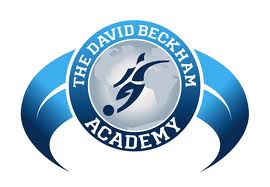 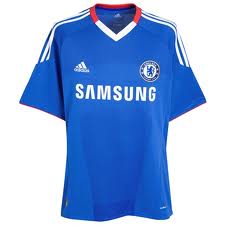 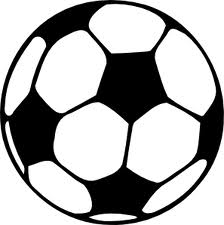 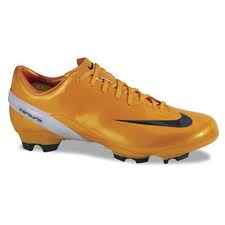 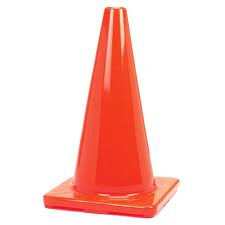 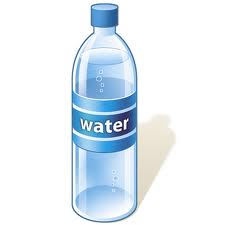 